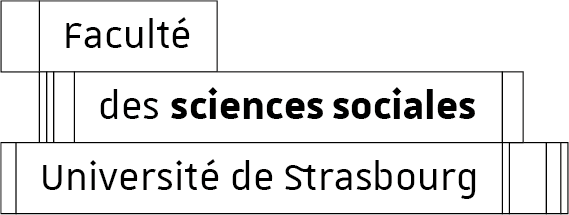 Compte-rendu du Conseil de Faculté du 29 mars 2018Élus présents : Agnès CLERC-RENAUD, Catherine DELCROIX, Philippe HAMMAN, Roger SOME, Frédéric BAUERÉlus excusés : Vincent BEAL, Catherine BOISSON, Alice DEBAUCHE, Salomé DEBOOS, , Nicoletta DIASIO, Nalini FURST, Isabelle HAJEK, Smaïn LAACHER, Mélanie LEPORI, Marie MANGOLD, Marcel BAUER, Nicolas MATT, Catherine ZUBER.Élus absents : Clarisse DARNAULT, Dylan HAMM, David RODRIGUEZProcurations : N.Diasio procuration à P.Hamman, S.Laacher à C.Delcroix , S.Deboos à R.SoméInvités permanents : Nicolas AMADIO, Marie BALAS, Pascal HINTERMEYER, Catherine LEOPOLD.Invités permanents excusés : Alain AYERBE, Didier BRETON, Sylvie MONCHATRE, Maurice WINTZ.Président de séance : Jean-Daniel BOYER, DoyenOrdre du jour :Approbation du compte-rendu du conseil de Faculté du 22 février 2018Mme Deboos remplace M.Cauchi Duval démissionnaireOffre de formation 2017/2018 : ROFComité des experts5.    Parcoursup 6.    Occupation des bureaux des émérites7.    Rapport annuel des directeurs d’instituts8.    DiversUn conseil restreint se tiendra à l’issue du conseil de faculté :Ordre du jour restreint aux enseignants HDR :Eméritats : M.Blanc, M.De Montlibert, Mme Guth, M.Raphaël : reconduction d’une année	        MM. Monnerie, Pfefferkorn et Tenoudji : nouvelles demandesLe Doyen ouvre la séance à 16 h. La séance est annulée faute de quorum. Les points à l’ordre du jour sont reportés au conseil de faculté du jeudi 12 avril.Seul le conseil restreint a eu lieu : Les éméritats de MM. Monnerie, Pfefferkorn et Tenoudji ont été acceptés à l’unanimité (nouvelles demandes)Les éméritats de M.Blanc, M.De Montlibert, Mme Guth, M.Raphaël ont été acceptés à l’unanimité (reconduction d’une année)